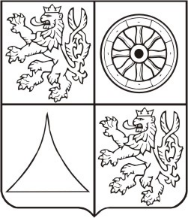 Liberecký krajU Jezu 642/2a, 461 80 Liberec 2Výpis z usnesení přijatých na 10. zasedání Rady Libereckého kraje konaném dne 21. 5. 2024USNESENÍ č. 1006/24/RKStanovení počtu členů zastupitelstva Libereckého kraje volených pro funkční období 2024–2028Rada kraje po projednánístanovujepočet 45 členů Zastupitelstva Libereckého kraje volených pro funkční období 2024 – 2028, neboť k 1. lednu 2024 měl Liberecký kraj celkem 450.728 obyvatel, a to s odkazem na § 31 zákona č. 129/2000 Sb., o krajícha ukládářediteli krajského úřadu Mgr. René Havlíkovi zajistit zveřejnění počtu členů zastupitelstva, který má být zvolen, na úřední desce krajského úřadu a ve Sbírce právních předpisů územních samosprávných celků a některých správních úřadů.Termín: 23. 05. 2024…………………………………………Martin Půtahejtman Libereckého krajeLiberec 21. 5. 2024Zpracovala Jitka Machálková